1). Rysuj po śladzie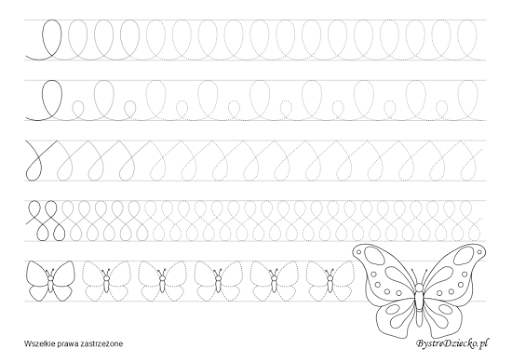 2) Pokoloruj łopaty według wzoru3) Znajdź różnice w obrazkach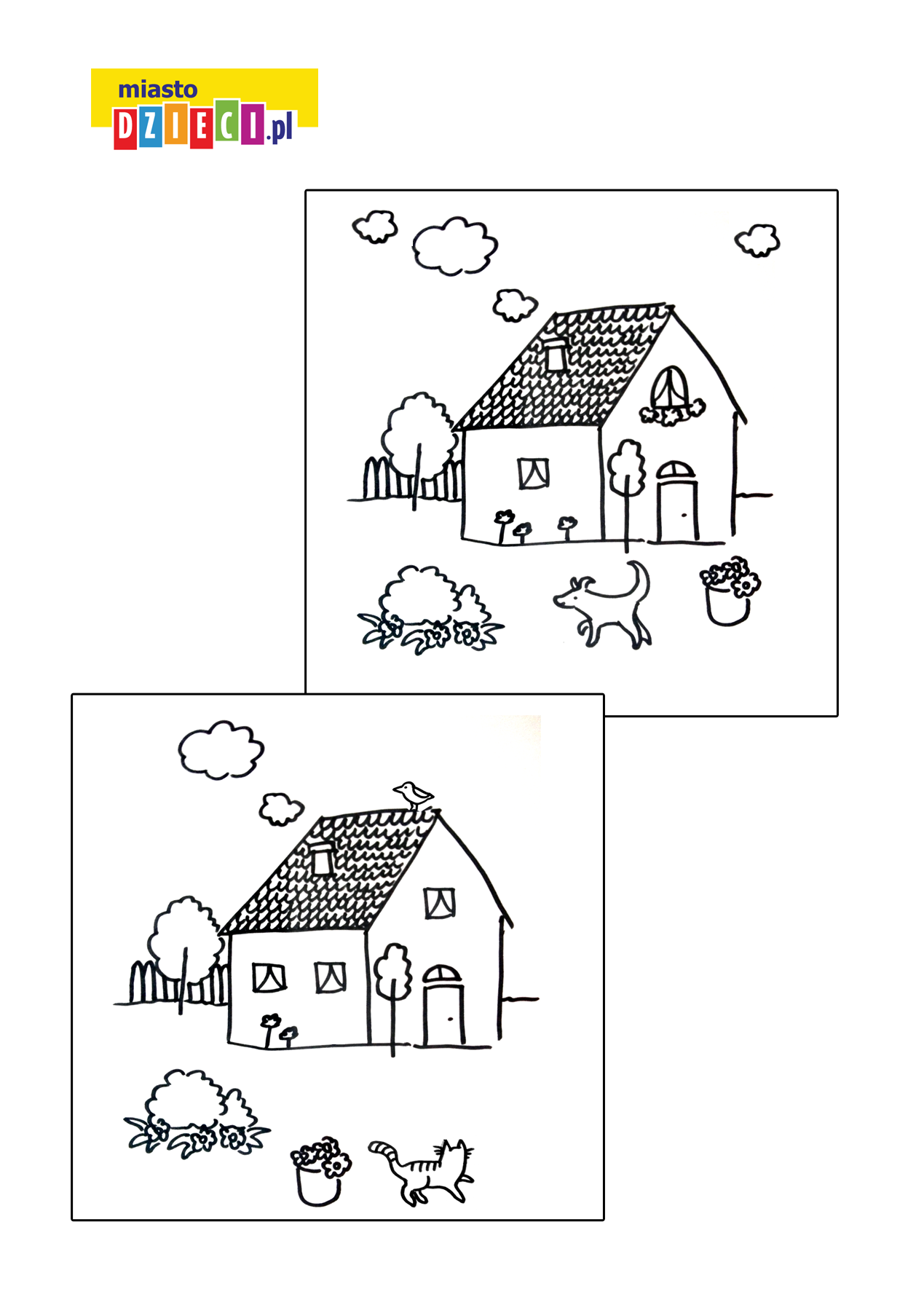 4. Spróbuj przeczytać samodzielnie zdania.Tomek ma grabki a Lilka kwiaty.Lilka lubi  kolorowe kwiaty.Tomek lubi kolorowe piłki.Olek ma 2 łopaty a Marek ma 3 łopaty.Kto ma dwie łopaty?